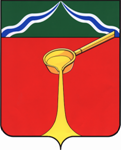 Калужская областьАдминистрация муниципального района«Город Людиново и Людиновский район»П О С Т А Н О В Л Е Н И Еот «01» 06 2023 г.                                                                                                                       № 641Об установлении особогопротивопожарного режимаВ соответствии с Законом Калужской области от 22.05.2001 № 36-ОЗ «О пожарной безопасности в Калужской области», Федеральным Законом от 21.12.1994 №69-ФЗ 
«О пожарной безопасности», от 06.10.2003 №131-ФЗ «Об общих принципах организации местного самоуправления в Российской Федерации», в целях предупреждения чрезвычайных ситуаций, вызванных лесными пожарами, противопожарной защиты населённых пунктов, предотвращения природных пожаров, а также в связи с установившейся высокой пожарной опасностью, администрация муниципального района «Город Людиново и Людиновский район»постановляет:1.Установить с 09 часов 00 минут 02 июня 2023 года на территории городского поселения «Город Людиново» ив границах муниципального района за границами городских и сельских населенных пунктовособый противопожарный режим.2.Ввести запрет в период действия особого противопожарного режима:на разведение костров, сжигание твердых бытовых отходов, мусора на территории садоводческих и огороднических товариществ и других объединений граждан, территории предприятий и домовладений, в лесопарковых зонах и на землях лесного фонда, на землях населенных пунктов и прилегающих территориях, выжигание травы, в том числе на земельных участках, непосредственно примыкающих к лесам, к землям сельскохозяйственного назначения, к защитным и озеленительным лесным насаждениям, а также на проведение иных пожароопасных работ;на использование мангалов и иных приспособлений для тепловой обработки пищи с помощью открытого огня (за исключением мангалов и иных приспособлений, находящихся и эксплуатирующихся на территории объектов общественного питания (ресторанов, кафе, баров, столовых, пиццерий, кофеен, пельменных, блинных);на организацию туристских стоянок в городских лесах.3.Рекомендовать главам администраций сельских поселений в целях борьбы с природными пожарами обеспечить:разработку и принятие нормативных актов о введении особого противопожарного режима на территории поселений;очистку территорий вокруг жилых и производственных помещений от сухой травянистой растительности, валежника, мусора и других горючих материалов;наблюдение за противопожарным состоянием территории;оповещение населения о возникновении пожара;готовность всех имеющихся средств пожаротушения;содержания в исправном состоянии естественных и искусственных водоисточников и подъездных путей для беспрепятственного забора воды пожарными автомобилями;оповещение и эвакуацию населения при угрозе или возникновении чрезвычайной ситуации;привлечение специальной техники и техники, принадлежащей населению, для осуществления противопожарных мероприятий, в том числе и для опашки границ населенных пунктов;проверку готовности сил и средств добровольных пожарных команд к применению по назначению;привлечение к профилактической работе и патрулированию представителей добровольных пожарных команд.4.Рекомендовать директору ГКУ КО «Людиновское лесничество» (Волков П.Г.) и арендаторам лесных участков:установить на границах лесничеств предупредительные аншлаги с текстом: «Посещение лесов запрещено в связи с высокой пожарной опасностью»;обеспечить контроль соблюдения гражданами ограничения пребывания в лесах и въезда в них транспортных средств.	5.Совместно с межрайонным отделом надзорной деятельности и профилактической работы Людиновского, Жиздринского и Хвастовичского районов УНД и ПР ГУ МЧС России по Калужской области (Кауков К.А.):проводить разъяснительную работу с населением по соблюдению требований  пожарной безопасности и порядка действий при возникновении пожара на территории населенных пунктов, садоводческих и огороднических товариществ, а также в лесах;	информировать население, в том числе в информационно - телекоммуникационной сети «Интернет», о введении на соответствующих территориях особого противопожарного режима и связанных с этим ограничениях.6.Контроль над исполнением настоящего постановления оставляю за собой.7.Настоящее постановление вступает в силу с момента его подписания и подлежит официальному опубликованию.Врио главы администрации муниципального района                                                                                           С.В. Перевалов